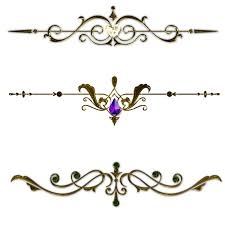 Департамент освіти Вінницької міської радиМіський методичний кабінет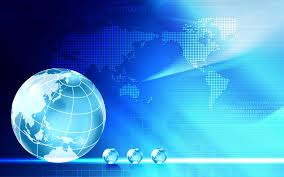 Упорядник: методист з навчальних дисциплінприродничого циклу Любчак І.О.серпень 2015р. м. Вінниця Методичні рекомендації щодо вивчення географії в загальноосвітніх навчальнихзакладах у 2015-2016 навчальному році         Географія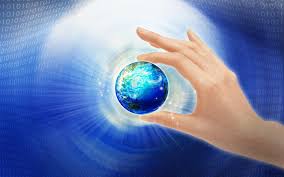 Предмет «Географія»:  мета, завдання, перспективиВідповідно до Державного стандарту базової і повної середньої освіти та вимог Концепції 12-річної середньої загальноосвітньої школи і Концепції профільного навчання щодо організації навчального процесу в загальноосвітніх навчальних закладах,  шкільний курс «Географія» є обов'язковим предметом в основній та старшій школі, незалежно від напряму навчання. Навчальна програма з географії розроблена на основі положень Державного стандарту базової і повної загальної середньої освіти, згідно з яким шкільна географічна освіта є складовою освітньої галузі «Природознавство».Пріоритетною метою вивчення географії в основній школі є формування у школярів географічної картини світу. Загальноосвітня цінність географії полягає у формуванні світоглядного розуміння природи Землі, її географічної оболонки як природного та природно-техногенного середовища, у якому існує людина. Головною метою вивчення курсу «Географія» в школі є формування гуманістичного світогляду, виховання дбайливих господарів, любові до рідного краю, набуття умінь і навичок адаптації до навколишнього середовища, адекватної поведінки в ньому.При цьому географічна освіта в основній школі спрямована на досягнення таких головних завдань:засвоєння знань про основні географічні поняття, закономірності розвитку, розміщення і взаємозв'язки природи, населення і господарства різних територій, формування материків, океанів та їх частин відповідно до природних та соціально-економічних чинників; природу, населення і господарство України; економічну і соціальну географію світу; природокористування та навколишнє середовище; оволодіння уміннями використовувати різні джерела географічної інформації — картографічні, статистичні, геоінформаційні технології для пошуку, інтерпретації і демонстрації різноманітних географічних даних та формування в учнів на цій основі ключових компетенцій; вміннями виконувати дії, які набуті на основі застосування географічних знань і попереднього досвіду;застосування географічних знань для пояснення та оцінки географічних процесів і явищ;розвиток пізнавального інтересу, інтелектуальних і творчих здібностей учнів у процесі географічних спостережень, розв'язання проблемних завдань, самостійного набуття нових знань з географії;формування здатності і готовності до використання географічних знань та вмінь у повсякденному житті для адекватної соціально-відповідальної поведінки в навколишньому середовищі, його збереження, адаптації до умов проживання на певній території; самостійного оцінювання рівня впливу людини на природу, безпеки довкілля як сфери життєдіяльності людини; розв'язання конкретних практичних завдань;виховання екологічної культури, любові до свого народу, місцевості проживання, патріотизму, толерантного ставлення до інших народів, поваги до природних і культурних цінностей різних регіонів та країн світу.Завдання вчителя географії:відібрати зі своїх методичних надбань усе прогресивне і змінити, модернізувати навчальний процес так, щоб забезпечити його дослідницький, пошуковий характер. Такий підхід сприятиме розвитку мислення, розумових творчих здібностей учнів. Дитина психологічно краще готується до сприйняття невідомого, нового для неї, і це зумовлює не тільки кращі результати в навчанні, а й сприяє формуванню її як особистості, таких моральних якостей, як цілеспрямованість, наполегливість, принциповість.Навчально-методичне забезпечення викладання географіїОсновним джерелом методичних рекомендацій щодо викладання географії  у 2015-2016 навчальному році є Лист Міністерства освіти і науки України від 26.06.2015 р. №1/9-305  «Про вивчення базових дисциплін у загальноосвітніх закладах».ПрограмиУ 2015/2016 навчальному році в 6-х та 7-х класах предмет географія вивчатиметься за навчальною програмою, до якої внесено зміни, пов’язані з розвантаженням змістовної частини (наказ МОН України від 29 травня 2015 р. № 585). Розвантажені та доопрацьовані програми розміщено на офіційному веб-сайті МОН України http://old.mon.gov.ua/ua/activity/education/56/692/educational_programs/1349869088/).Вивчення географічних курсів здійснюватиметься в традиційному порядку: 6 клас - курс «Загальна географія», 7 клас – курс «Географія материків і океанів», 8 клас – курс «Фізична географія України», 9 клас – курс «Економічна і соціальна географія України», 10 клас – курс «Соціально-економічна географія світу».Програма курсу 6-го класу розрахована на 70 годин (2 години на тиждень), з яких запланований резерв часу становить 6 годин. У процесі вивчення «Загальної географії» у 6 класі в учнів формуються уявлення про Землю як природний комплекс, про особливості оболонок Землі та їх взаємозв'язки. Крім того, початковий курс географії включає відомості про географічні подорожі та дослідження Землі, особливості зображення земної кулі на глобусі й карті, про кількість і розміщення населення земної кулі, людські раси, положення України та окремих держав на політичній карті світу.Таким чином, у 6 класі розпочинається формування загальної географічної культури школяра та поступове навчання картографічній мові. Учні основними географічними уявленнями та поняттями, набувають певних умінь у роботі з різними джерелами географічної інформаціїУ 6 класі пропонується 8 практичних робіт, 4 з яких оцінюються обов'язково, решта – на вибір учителя. Дослідження, які рекомендується виконувати у вигляді створення презентації чи розробки міні-проекту (до його виконання можуть бути залучені й члени родини учня), виконуються за бажанням учителя і учнів.Для викладання географії у 6-ому класі, відповідно до наказу Міністерства освіти і науки від 07.02.2014 № 123 «Про надання грифа навчальній літературі», надано гриф «Рекомендовано Міністерством освіти і науки України» таким підручникам:«Географія, підручник для 6 класу загальноосвітніх навчальних закладів» (Бойко В.М., Міхелі С.В.).«Географія, підручник для 6 класу загальноосвітніх навчальних закладів» (Пестушко В.Ю., Уварова Г.Ш.). «Географія, підручник для 6 класу загальноосвітніх навчальних закладів» (Гільберг Т.Г., Паламарчук Л. Б.).Курс «Географія материків і океанів» 7 класу є логічним продовженням курсу географії 6 класу й значною мірою опирається на його матеріал. На вивчення географії материків та океанів передбачено 70 годин (2 години на тиждень), 6 з яких становлять резервний час.Головною метою вивчення географії у 7 класі є формування географічних знань про природу материків та океанів, їх цілісність і диференціацію, про населення та його життєдіяльність у різних природних умовах. Водночас розширюються знання про географічну оболонку та її компоненти, взаємозв’язки і взаємодію географічних об’єктів, цілісність і неоднорідність географічної оболонки, взаємозв’язок і взаємодію природи і людини. Зміст курсу створює необхідну основу для розуміння учнями ролі географічної оболонки в житті людей і впливу суспільства на природу.Внаслідок внесених у програму змін у першому розділі«Закономірності формування природи материків і океанів» удосконалено структуру тем про загальні географічні закономірності. Мета даного розділу – не тільки встановити зв’язки з попереднім курсом загальної географії, але і розвивати у школярів знання загальноземлезнавчого плану, що слугують основою для засвоєння країнознавчого матеріалу комплексного характеру. Нові знання про будову геосфер Землі та процеси, які відбуваються у них, є фундаментом для створення уявлення про закономірності диференціації географічної оболонки, про прояви цих закономірностей на конкретних територіях, на материках і океанах, у природі окремих країн. Освітня значущість розділу є у тому, що більшість теоретичних знань (поняття, причинно-наслідкові зв’язки, закономірності, світоглядні ідеї), які складають фундамент курсу і всієї шкільної географії, вводиться при розгляді всіх тем цього розділу. Оволодіння школярами цими узагальнюючими знаннями сприяє розвитку їх мислення. У ІІ-ІV розділах, що знайомлять учнів з природою материків, змінена послідовність вивчення тем і розгортання матеріалу в них. У новій редакції запропоновано вивчення материків у такій послідовності: Розділ ІІ«Материки тропічних широт» (Тема 1. Африка; Тема 2. Південна Америка; Тема 3. Австралія); Розділ ІІІ.«Полярний материк планети» (Тема 1. Загальні відомості про Антарктиду); Розділ ІV. «Материки Північної півкулі» (Тема 1. Північна Америка; Тема 2. Євразія). Основна мета цих розділів дати загальну уяву про особливості природи материків, враховуючи історію їх формування та розвитку, та ввести ряд загальних понять, які необхідні для вивчення окремих материків і океанів. До таких понять відносяться географічне положення материка; кліматичні пояси і області та відповідні їм кліматограми; внутрішні води; залежність річок від рельєфу та клімату, природні зони тощо. Повторення і закріплення знань про загальні закономірності відбувається більш успішно на прикладі не одного, а декількох материків. Відповідно змінена кількість і зміст практичних робіт у кожній темі, тому програмний матеріал у поданому розділі можна вивчати і за минулорічними підручниками, при відповідній корекції, вилучаючи під керівництвом вчителя позапрограмну інформацію. У V розділі«Океани» розвантажено понятійний апарат, уточнено та унормовано практичні роботи й географічну номенклатуру. Тому учні під керівництвом вчителя теж зможуть використати змістовну та методичну складову вищезазначених підручників. Мета вивчення окремих океанів – поглиблення, розширення і конкретизація основного географічного поняття «природний комплекс», а також пізнання особливостей природи кожного океану, господарської діяльності людини і заходів щодо охорони природи океанів. При цьому вдосконалюються вміння встановлювати причинно-наслідкові зв’язки, проводити порівняння, черпати нові знання з джерел географічної інформації. Логіка вивчення окремих океанів наближена до послідовності вивчення материків. При розгляді першого океану необхідно скласти план вивчення океану, порівняти його з планом вивчення материка, встановити подібності і відмінності в компонентах аквальних і територіальних природних комплексів. Відомості про діяльність людини в океані доцільно розширювати за рахунок інформації, яку отримуємо із радіо, телевізійних передач, Інтернету, науково-популярної літератури тощо.У VІ розділі«Вплив людини на природу материків і океанів» скореговано тематичний зміст програмного матеріалу та тему дослідження. Розділ включає дві теми, кожна з яких вивчається на одному уроці. Даний розділ узагальнює матеріал про великі природні комплекси Землі, а також про їх зміни під дією людини. Учні знайомляться з взаємозв’язками між людиною і природним середовищем не тільки на рівні фактів, але і на базі складних різносторонніх зв’язків. У цьому розділі подано природну класифікацію природних багатств (ресурсів), розкрито їх різнобічне значення. Мета розділу – дати можливість учням узагальнено представити такі особливості взаємодії природи і людини, як постійно зростаюча залежність людського суспільства від природних умов його існування, збільшенняпотреб у природних багатствах (особливо паливних), у чистій прісній воді, у нових площах родючихземель, і в той же час посилення взаємодії людини на природу і пов’язане з цим погіршення стану природного середовища, що викликає все більшу тривогу всього людства і кожного з нас. Важливо в цій темі показати сучасну ситуацію у взаємодії природи і суспільства, познайомити з можливостями нормалізації стану природи. При цьому одночасно узагальнюються знання і про суміжні предмети: біологію, екологію, природознавство. Встановлюються зв’язки і відносини між знаннями, набутими у різний час з різних предметів і тем. Вчителю доцільно розкрити інформацію про міжнародну співпрацю держав з метою збереження природи і розумного використання її багатств.У програмі 7-го класу передбачено виконання 12 практичних робіт, 4 з яких є обов’язковими для оцінювання. Більшість практичних робіт виконується на основі використання різноманітних тематичних карт атласу та контурних карт. Уміння працювати з різними за змістом картами є одним з найважливіших показників якості підготовки учнів прививченні географії материків та океанів. Програмою передбачені також різноманітні дослідження, виконання та оцінювання яких здійснюється вибірково – за бажанням учителя та учнів.За результатами конкурсного відбору в новому навчальному році можуть використовуватись підручники:Для ефективного процесу навчання необхідною умовою є використання підручника, атласів та географічних карт (стінних, електронних, контурних тощо). Необхідну інформацію для практичних робіт, досліджень, навчальних проектів можна отримати за картографічними, енциклопедичними джерелами та використовуючи Інтернет-ресурси:https://geografica.net.ua/; http://mugachova. blogspot.com/; https://sites.google.com/site;http://geographer.com.ua/ тощо. У 2015/2016 навчальному році при вивченні географії у 8-11 класах використовуватимуться інструктивно-методичні рекомендації 2012/2013 навчального року(http://old.mon.gov.ua/ua/activity/education/56/692/metodichni-rekomendatsiji) та збірники програм, за якими працювали вчителі в минулому навчальному році, а саме:Програми для загальноосвітніх навчальних закладів. Географія. Економіка. 6-11. К.: «Перун»; 2005, 2006; Програми для загальноосвітніх навчальних закладів. Географія. Економіка. К.: Навчальна книга, 2005;	Збірник навчальних програм для загальноосвітніх навчальних закладів з поглибленим вивченням предметів природничо-математичного та технологічного циклу. Географія України. К.: Вікторія, 2009; Програми для загальноосвітніх навчальних закладів. 10-11 класи Географія. Економіка. Рівень стандарту. Академічний рівень. Профільний рівень. – Київ, 2010.Географія. Програми курсів за вибором та факультативів. Ч-І, Ч-ІІ.– Київ, 2010.Курс «Фізична географія України» у 8 класі знайомить учнів з особливостями природи як умовами життя та господарської діяльності людини. Вивчення навчального предмету розпочинається з адміністративно-територiального поділу України, адже при подальшому знайомстві з фізико- та економіко-географічними об’єктами доводиться постійно звертатися до адміністративних одиниць, знаходячи їх на географічних картах. Ураховуючи, що географія 8-го класу є завершальним курсом шкільної природничо-географічної освіти, значну увагу вчителю варто приділити поглибленню й узагальненню теоретичних знань з фізичної географії. Під час вивчення предмета рекомендовано використовувати такі підручники:1) «Фізична географія України. 8 клас». Шищенко П.Г., Муніч Н.В. Зодіак-Еко. 2008.2) «Фізична географія України. 8 клас». Дітчук І.Л., Заставецька О.В., Брущенко І.В. Прем’єр. 2008.3) «Фізична географія України. 8 клас». Булава Л.М. та ін. АН ГРО ПЛЮС. 2008.4) «Фізична географія України. 8 клас». Пестушко В.Ю., Уварова Г.Ш. Ґенеза. 2008.Курс «Економічна і соціальна географія України» у 9 класі знайомить учнів з особливостями населення та трудовими ресурсами держави, розвитком і розміщенням господарства, історико-географічним формуванням території України. Детального вивчення та аналізу потребує географія галузей господарства країни, зовнішньоекономічних зв’язків та економічних районів України. Важливе значення цей навчальний предмет має як початковий етап економічної освіти школярів, оскільки сприяє адаптації їх до життя в умовах ринкової економіки. Саме тому програмою передбачено вивчення питань про економічну систему України, типи підприємств за формами власності, складові економічного потенціалу країни. Наводимо перелік рекомендованих підручників, які можуть бути використані під час навчання зазначеного курсу:«Географія. 9 клас». Пестушко В.Ю., Уварова Г.Ш. Генеза. 2009.«Географія. 9 клас». Садкіна В.І., Гончаренко О.В. Оберіг. 2009.«Географія. 9 клас». Гілецький Й.Р., Підручники і посібники. 2009.«Географія. 9 клас». Надтока О.Ф., Топузов О.М. Світ знань. 2009.Зауважуємо, що досвід довів позитивний вплив на учнів викладання впродовж багатьох років курсу за вибором «Рідний край» за авторською програмою: Г.В. Андрусяк, Т.Г. Гільберг. Рекомендуємо і в цьому навчальному році у 8-х та 9-х класах на завершення вивчення географії України відвести 17-годин (за рахунок годин варіативної складової навчального плану) на викладання курсу за вибором «Рідний край».Вивчення географії в старшій школі (на будь-якому рівні: стандарту, академічному чи профільному) забезпечується в процесі опанування курсу «Соціально-економічна географія світу» з використанням навчальної програми для ЗНЗ, видавництва «Перун» та підручників, що рекомендовані МОНМС України «Географія. 10 клас.» Пестушко В.Ю., Уварова Г.Ш. Ґенеза. 2010; «Географія. 10 клас.» Кобернік С.Г., Коваленко Р.Р. Оберіг. 2010. Вивчення географії у 10-х класах стандартного (базового) і академічного рівнів у 2015/2016 навчальному році буде здійснюватися у межах систематичного курсу «Соціально-економічна географія світу», загальний обсяг якого 52 години (1,5 години на тиждень). Цей курс має інваріантне ядро змісту, визначене програмою для загальноосвітніх навчальних закладів. Проте, обсяг і глибина викладу навчального матеріалу, а також його прикладна спрямованість може, за бажанням учителя, дещо відрізнятися в класах, що працюють за рівнем «стандарту». При цьому варто пам’ятати, що «рівень стандарту» завершує обов’язкову шкільну географічну освіту.У сучасному змісті курсу «Соціально-економічна географія світу» підсилено ідеї економізації, соціологізації, екологізації і гуманізації шкільної географії. В умовах глобалізації світового господарства важливим для географічної освіти старшокласників є показ своєрідності організації національних господарств різних країн світу, виявлення їх спільних та відмінних рис, особливостей трансформації до сучасного конкурентного ринкового середовища. Рекомендовано організацію профільного навчання з географії здійснювати у 10-11 класах за навчальною програмою «Географія. Профільний рівень» (авт. Т.Г. Гільберг, Л.Б. Паламарчук, В.В. Безуглий). Зазначений курс розрахований на 350 годин (по 5 години на тиждень у 10-11 класах) й охоплює десять взаємопов’язаних розділів, кожен з яких включає теми, в яких висвітлено основний зміст навчального матеріалу. Відповідно до програми діючими є такі підручники: «Географія. Підручник для 10 класу загальноосвітніх навчальних закладів. Профільний рівень», (авт. Л. Б. Паламарчук, Т.Г. Гільберг, В.В. Безуглий). Генеза. 2010, «Географія. Підручник для 11 класу загальноосвітніх навчальних закладів. Профільний рівень», (авт. Л.Б. Паламарчук, Т.Г. Гільберг, А.І. Довгань). Генеза. 2011.У рамках варіативної частини навчальних планів географія вивчається з 5-го по 11-й класи, залежно від специфіки загальноосвітнього навчального закладу. Прикладом варіативних курсів є «Географія рідного краю» (5 клас) та інші курси, використання яких дає змогу наблизитися до реалізації положень Міжнародної хартії географічної освіти.	Краєзнавство забезпечує закріплення наукових географічних понять на основі вивчення своєї місцевості та допомагає наочному вивченню господарської діяльності населення рідного краю. Здобуті знання сприятимуть прищепленню учням любові до рідної землі, створять підґрунтя для того, щоб у подальшому учень орієнтувався на географічну освіту. Навчально-методичне забезпечення географії рідного краю представлено краєзнавчими програмами та посібниками в кожному регіоні країни. Оцінювання навчальних досягнень учнівПід час навчання географії в педагогічній діяльності важливим залишається проведення обов’язкового оцінювання навчальних досягнень учнів: поточне,тематичне і підсумкове, а основним видом оцінювання – тематичне. На основі тематичних оцінювань, що є результатом поточного оцінювання, виставляється семестрова оцінка, а на основі семестрових – річна, при цьому оцінюються реальні досягнення учня, а не його середній бал.Рекомендуємо здійснювати оцінювання навчальних досягнень учнів 8-11 класів відповідно до Критеріїв оцінювання навчальних досягнень учнів у системі загальної середньої освіти, затверджених наказом МОНмолодьспорт від 13.04.2011 №329; учнів 6-7 класів – відповідно до наказу МОНУ від 21.08.2013 №1222 «Про затвердження орієнтовних вимог оцінювання навчальних досягнень учнів із базових дисциплін у системі загальної середньої освіти». Ці критерії визначають загальні підходи до визначення рівня навчальних досягнень учнів.  Критерії оцінювання навчальних досягнень учнів єдині для загальноосвітніх і профільних класів, для класів поглибленого вивчення географії та класів гуманітарного спрямування. Отже, оцінювання навчальних досягнень учнів з географії в цілому здійснюється з урахуванням їх індивідуальних особливостей і передбачає диференційований підхід щодо його організації. Критерієм оцінки роботи учнів є не стільки обсяг навчального матеріалу, що залишився в пам'яті, скільки вміння його аналізувати, узагальнювати, встановлювати причинно-наслідкові зв'язки, використовувати в життєвих ситуаціях, самостійно здобувати знання. Кабінет географіїЗауважуємо, що важливу роль у навчальному процесі й надалі відіграє географічний кабінет – одна з вагомих ланок в організації навчально-виховного процесу на уроках географії. Адже в географічному кабінеті знаходиться вся матеріально-технічна база, яку необхідно використовувати при проведенні уроків у 6-10 класах. У викладанні географії шкільне обладнання забезпечує наочність навчання. А це – одне із важливих джерел інформації, засіб пізнавальної діяльності школярів. Використання навчального обладнання сприяє підвищенню рівня організації праці учнів і вчителя, дозволяє створити необхідні умови для вдосконалення викладання географічної інформації, підвищенню якості знань учнів. Матеріальна база шкільної географії створює умови для самостійної діяльності учнів.За можливістю в ЗНЗ проводити заняття у кабінеті географії. При цьому особливої уваги потребує дотримання правил безпеки життєдіяльності. Вимоги безпеки наведено в інструктивно-методичних матеріалах «Безпечне проведення занять у кабінетах природничо-математичного напряму загальноосвітніх навчальних закладів» (лист МОНмолодьспорту від 01.02.2012 № 1/9-72). У зазначених матеріалах:перелічено нормативно-правові документи з питань охорони праці та безпеки життєдіяльності в навчальних закладах системи загальної середньої освіти; описано загальні положення щодо забезпечення безпечних і нешкідливих умов навчання, особливості безпеки під час проведення робіт з біології, порядок проведення, тематика та організація проведення інструктажів з безпеки життєдіяльності учнів;наведено зразок журналу реєстрації первинного, позапланового, цільового інструктажів з безпеки життєдіяльності учнів;зразок «Паспорта кабінету» та «Акта дозволу на проведення занять у кабінеті».Методичні рекомендації щодо викладання природознавства«Природознавство» – предмет, який поєднує в собі елементи знань з біології, географії, фізики, хімії, астрономії та екології. Він завершує природничо-наукову складову предмета «Природознавство» початкової школи і є пропедевтикою для систематичних курсів фізики, хімії, біології, географії та астрономії в основній школі. Зміст і методика природознавства формують цілісне сприйняття навколишнього світу, екологічну грамотність і відрізняються практичною спрямованістю.Відповідно до листа Міністерства освіти і науки України від 22.05. 2015  № 1/9-253 «Про структуру 2015/2016 навчального року та навчальні плани загальноосвітніх навчальних закладів»,наказу МОН України № 585 від 29.05.2015 «Про затвердження змін до навчальних програм для загальноосвітніх навчальних закладів ІІ ступеня» та наказу Департаменту освіти і науки Чернівецької ОДА № 282 від 29.05.2015 «Про робочі навчальні плани загальноосвітніх навчальних закладів та структуру 2015/2016 навчального року» у 2015-2016 навчальному році вивчення природознавства у 5 класі здійснюватиметься за навчальною програмою «Природознавство» для 5 класів загальноосвітніх навчальних закладів, що розроблена на основі нового Державного стандарту базової і повної загальної середньої освіти (постанова Кабінету Міністрів України від 23.11.2011 р. № 1392) і затверджена наказом Міністерства від 6.06.2012 р. № 664.На вивчення предмета «Природознавство» в 5 класі за новою програмою передбачено 2 години на тиждень. Загальний обсяг навчального часу становить 70 год, з них 3 год – резервний час, який може бути використаний для організації різноманітних форм навчальної діяльності: екскурсій, проектної та дослідницької діяльності учнів, роботи з додатковими джерелами інформації, корекції та узагальнення знань.Програму розміщено на сайті МОН України http://www.mon.gov.ua/ua//activity/education/56/general-secondary-education/educational_programs/1349869429/.У пояснювальній записці до програми надано методичні рекомендації з організації навчального процесу. Звертаємо увагу на такі форми роботи, як практична робота, практичне заняття, дослідницький практикум та міні-проекти.Практичні роботи – традиційна форма організації навчання. Вона розрахована на весь урок, і обов’язково виконується в зошиті та перевіряється. Згідно, з програмою їх є дві. Практична робота № 1 «Вимірювання маси та розмірів різних тіл» передбачає використання мірних циліндрів для вимірювання об’ємів тіл, тому необхідно звернути увагу на правила безпеки при роботі зі скляним посудом. У класному журналі робиться запис «Інструктаж з безпеки життєдіяльності» та ставиться підпис учителя. Практичну роботу № 2 бажано провести після екскурсії до ботанічного саду, дендропарку, музею, екологічної стежки. При цьому необхідно звернути увагу учнів на заборону зривати зразки рослин. Можна зробити фотографії або замальовки, які доцільно використати під час проведення практичної роботи. На практичній роботі можна також скористатися готовими гербаріями рослин, якщо вони збереглися в закладі освіти.Практичні заняття – новий вид навчальної діяльності, який передбачає і лабораторний, і демонстраційний експерименти. При цьому необхідно навчити п’ятикласників спостерігати та занотовувати спостереження, а також робити висновки на їх підставі. Робота учнів оцінюється вибірково на розсуд учителя. Варто зазначити, що головна мета практичної діяльності на уроках природознавства – зацікавити учнів у вивченні предметів природничого циклу, сформувати пізнавальний інтерес, необхідний для подальшого навчання фізики, біології, хімії та географії у школі.Незвичною для дітей формою роботи є дослідницький практикум. Частково його можна реалізувати під час уроків. Але виконання деяких дослідів потребує певного часу та значної підготовки до їх проведення, тому їх можна проводити як домашній експеримент або на позакласних заходах. За наявності годин факультативів, дослідницький практикум можна проводити під час факультативних занять. Звертаємо увагу на організацію домашнього експерименту. Це важлива форма роботи, яка готує учнів до подальшого навчання, адже цю форму роботи закладено в нові програми з фізики та хімії. Домашній експеримент учні виконують за власним бажанням і оформляють у довільній формі. У плануванні передбачено години на захист таких робіт (див. нижче). Домашній експеримент, виконаний учнем, необхідно оцінити, тому бажано до початку його проведення ознайомити учнів з критеріями такого оцінювання.Міні-проекти готують учнів до проектної діяльності з природничих дисциплін. При цьому необхідно організувати всі етапи роботи над проектом. Робота над проектом займає певний час, тому години на захист проектів передбачено при завершенні теми. Але до захисту необхідно спілкуватися з учнями щодо їхньої роботи, вносити необхідні корективи.Особливою формою роботи є захист результатів дослідницького практикуму та міні-проектів. Учнів необхідно ознайомити з критеріями оцінювання та правилами побудови власного виступу (тема, мета, обладнання, експеримент, результати, висновки). Мета такої діяльності – навчити школярів аргументовано доводити власну думку, встановлювати причинно-наслідкові зв’язки, взаємозв’язок між теорією та практикою.Згідно з новою редакцією Державного стандарту базової і повної загальної середньої освіти, мета навчання природознавства полягає у формуванні учнів 5 класу природознавчої компетентності учнів через засвоєння системи інтегрованих знань про природу і людину, основ екологічних знань, удосконалення способів навчально-пізнавальної діяльності, розвиток ціннісних орієнтацій у ставленні до природи.Досягнення зазначеної мети передбачає вирішення таких основних завдань:- формування ключових і предметних компетентностей;- формування цілісної природничо-наукової картини світу, що охоплює систему знань, уявлень про закономірності у природі та місце людини в ній;- засвоєння і поглиблення знань про різноманіття об’єктів і явищ природи, зв'язок між явищами живої і неживої природи, зміни природничого середовища під впливом людини;- опанування й удосконалення вмінь проводити спостереження, досліди, вимірювання та описувати їх результати;- виховання позитивного емоційно-ціннісного ставлення до природи, прагнення діяти в навколишньому середовищі відповідно до екологічних норм поведінки;- застосування знань про природу в повсякденному житті для збереження навколишнього середовища та соціально-відповідальної поведінки в ній, адаптації до умов проживання на певній території, самостійного оцінювання рівня безпеки навколишнього середовища як сфери життєдіяльності.Для якісного виконання програми вчителю слід звернути увагу на формування в учнів таких умінь:спостереження як сприйняття і визначення властивостей об'єкта за допомогою органів сприйняття;опис зовнішнього вигляду вивчених тіл і речовин;порівняння природних об'єктів за 3-4 ознаками;визначення в описі досліду або спостереження його мети, умов проведення та отриманих результатів;правильне використання (з урахуванням правил безпеки) лабораторного обладнання та вимірювальних приладів для вимірювання довжини, температури, маси та часу під час проведення спостережень і дослідів;вибір способу вимірювання: визначення способу вимірювання величин, використання різноманітних одиниць вимірювання, відбір (або конструювання) необхідних вимірювальних приладів;фіксація результатів дослідження за допомогою різних форм представлення інформації: словесного опису, малюнків, схем;формулювання висновків, заснованих на результатах досліджень.Реалізація всіх зазначених вище способів діяльності буде забезпечувати діяльнісний  характер предмета і служити основою для перетворення навчальної інформації в практичні особистісно значущі уміння, застосовувані в повсякденному житті.Особливої уваги заслуговують форми і методи організації навчальної діяльності на уроці.Головна мета уроку природознавства – розвиток дитини. Вчитель повинен так організувати навчальний процес, щоб у дітей було бажання вчитися, створити такі умови, щоб у ході кожного уроку формувалася навчальна діяльність, яка перетворює школяра в суб’єкт, зацікавлений у навчанні і саморозвитку. Учень на уроці – це повноцінний учасник різноманітних форм роботи. Учитель на уроці – організатор обставин, в яких учень, використовуючи всі спільні напрацювання, веде самостійний пошук. Вчитель має пояснити, показати, натякнути, підвести до проблеми, створити ситуацію успіху, заохотити, вселити впевненість, сформувати мотиви учіння, закріпити авторитет учня серед однокласників.Урок природознавства повинен бути цікавим, а не розважальним. Тому не обійтися без проблемних задач, парадоксів, дивовижних протиріч. Сама ситуація незвичайного створює не тільки інтерес, але і потребу з’ясувати, зрозуміти, чому саме так, а не інакше.Враховуючи вищевикладене, пропонуємо розглянути подані матеріали на засіданнях шкільних  методичних об’єднань вчителів географії та прийняти відповідні рекомендації стосовно підвищення ефективності викладання географії у 2015/2016 навчальному році.Бажаю успішного навчального року!"Географія - підручник для 7 класу (авт. Топузов О.М., Надтока О.Ф. Назаренко Т.Г. та ін.),"Географія - підручник для 7 класу (авт. Стадник О.Г., Довгань Г.Д.),"Географія - підручник для 7 класу (авт. Масляк П.О., Капіруліна С.Л.),"Географія - підручник для 7 класу (авт. Гільберг Т.Г., Паламарчук Л.Б.),"Географія - підручник для 7 класу (авт. Кобернік С.Г., Коваленко Р.Р.),"Географія - підручник для 7 класу (авт. Бойко В.М., Міхелі С.В.),"Географія - підручник для 7 класу (авт. Пестушко В.Ю., Уварова Г.Ш.),"Географія - підручник для 7 класу (авт. Гілецький Й.Р., Чобан Р.Д., Сеньків М.І.),"Географія - підручник для 7 класу (авт. Чернов Б.О, Стадник О.Г., Миколів І.М.)